LES PASSEJAÏRES DE VARILHES                    					   FICHE ITINÉRAIRELAVELANET n° 122"Cette fiche participe à la constitution d'une mémoire des itinéraires proposés par les animateurs du club. Eux seuls y ont accès. Ils s'engagent à ne pas la diffuser en dehors du club."Date de la dernière mise à jour : 13 novembre 2021La carte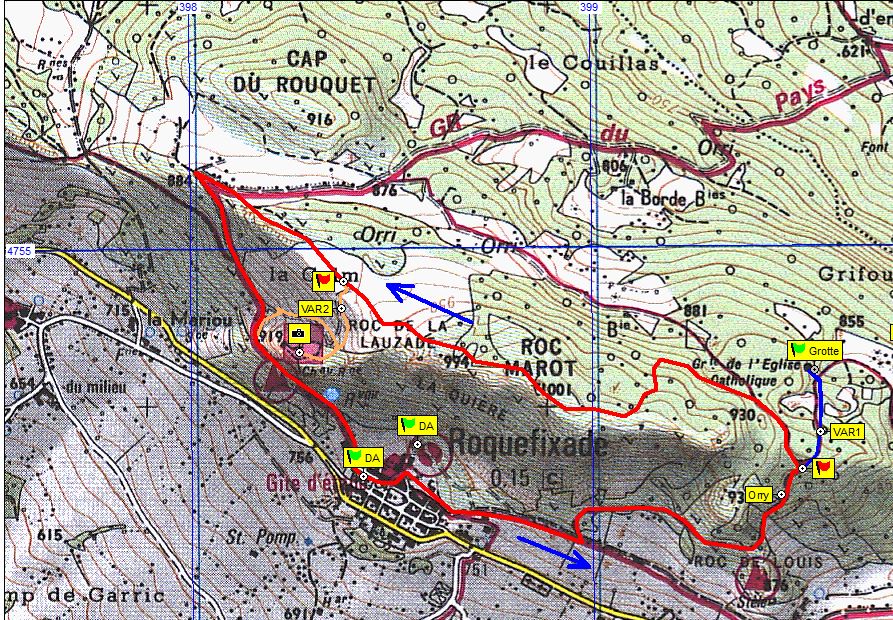 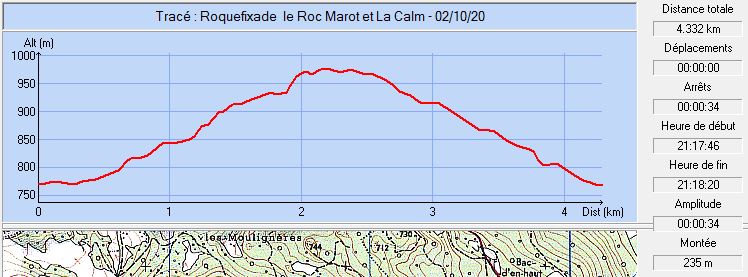 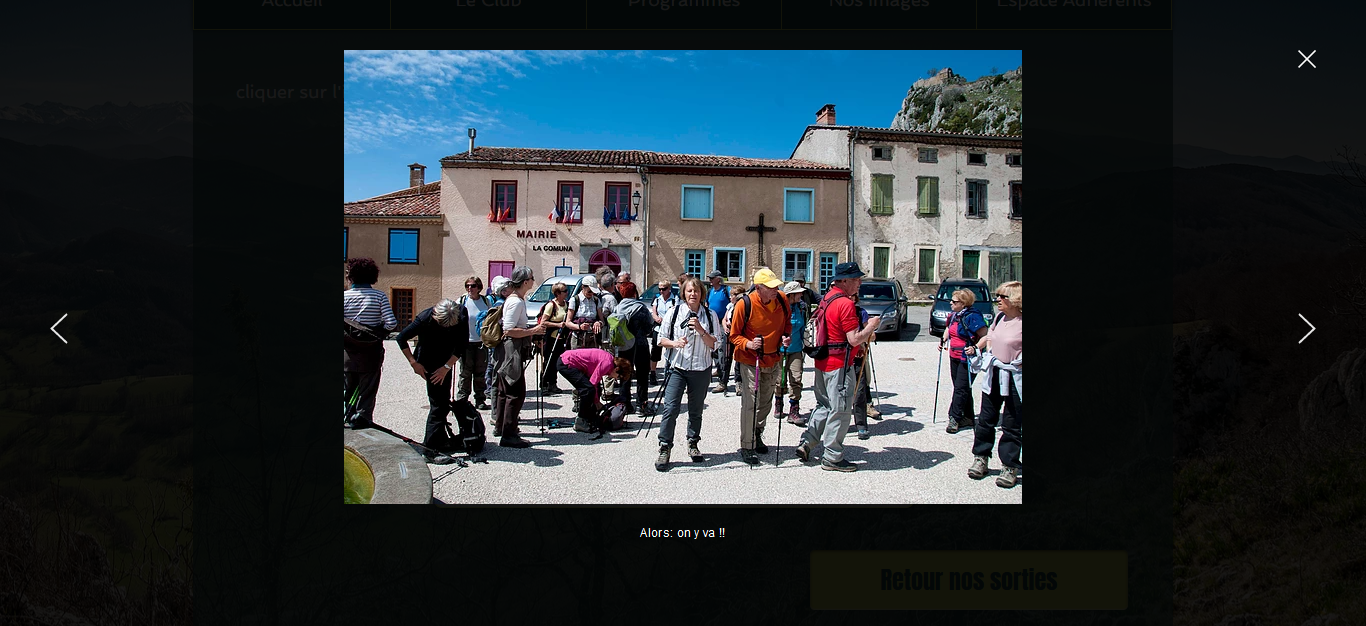 Avril 2015 : Signal du départ pour les 32 participants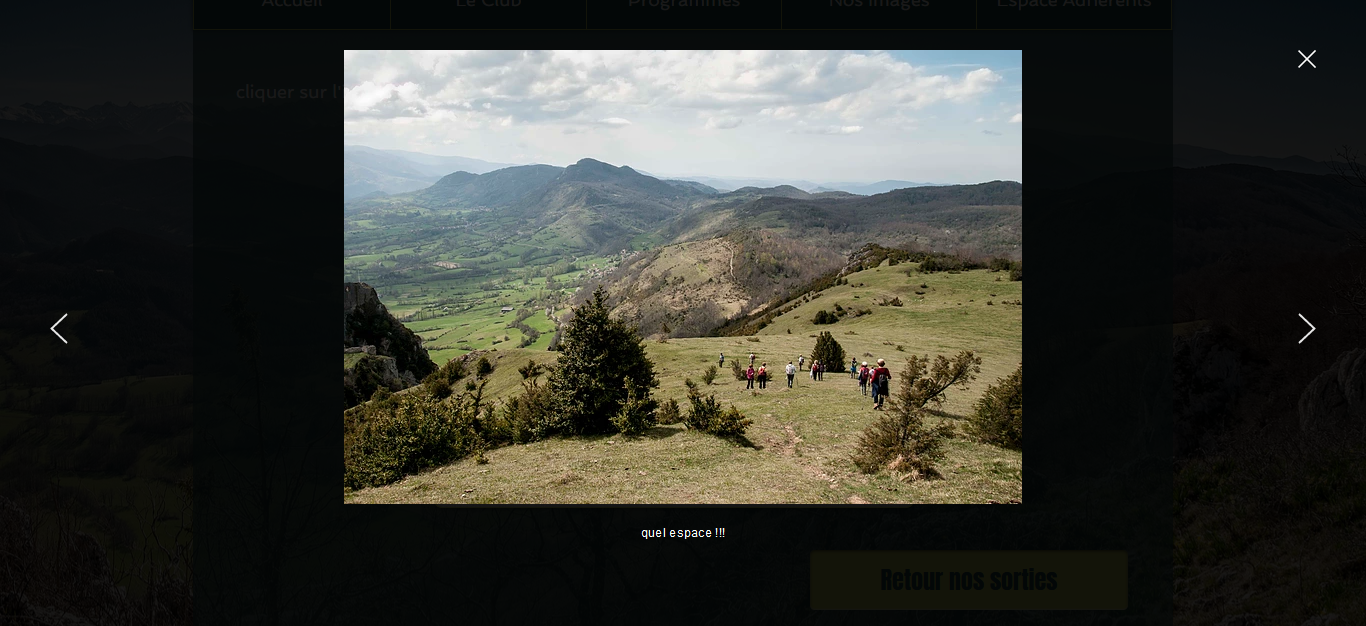 Avril 2015 : Descente sur le plateau du Calm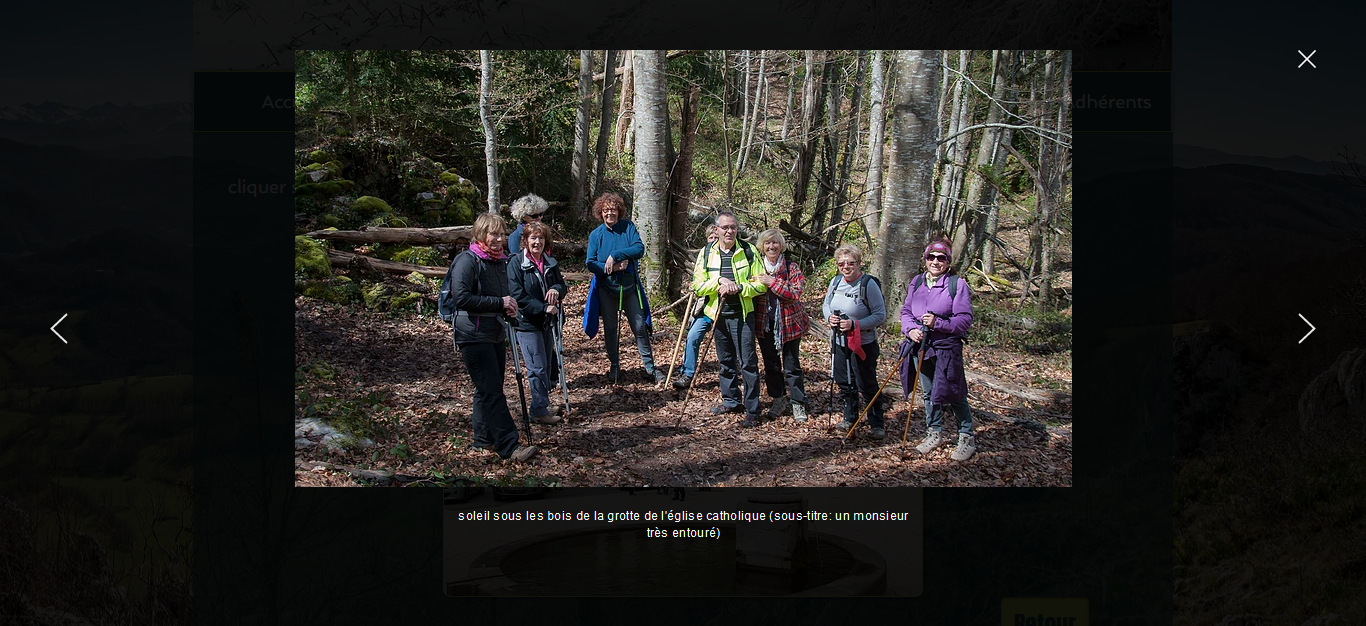 Avril 2016 : Variante par l’église catholique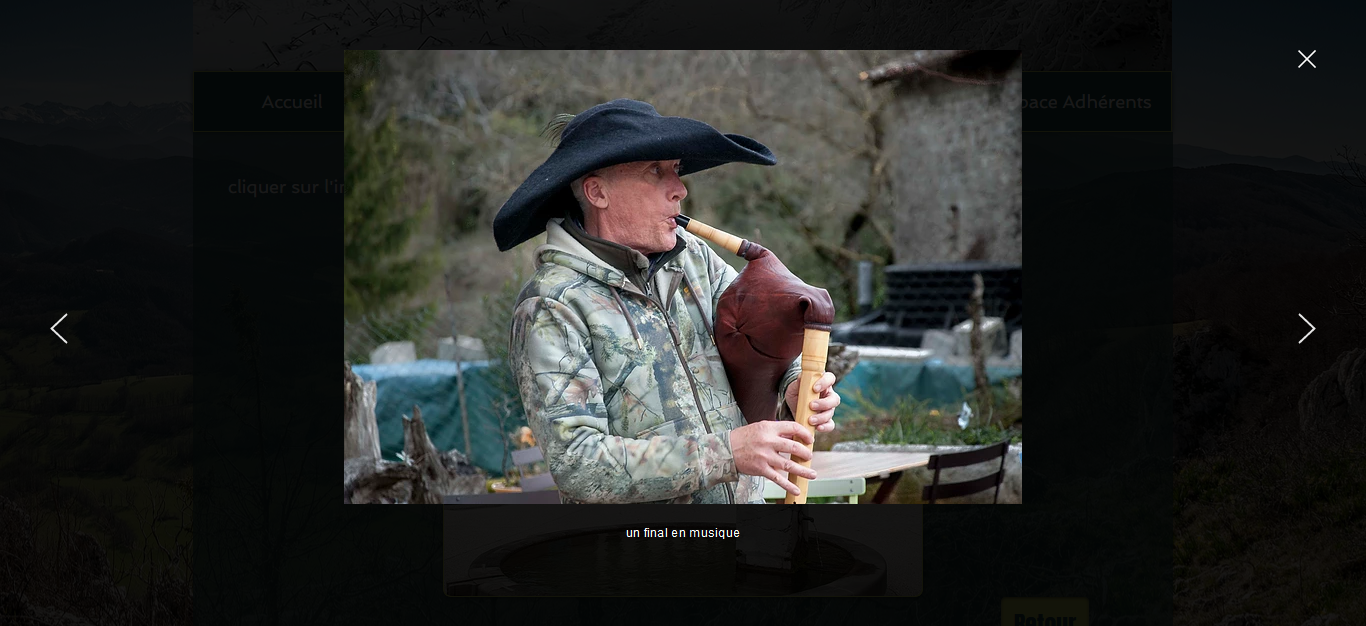 Avril 2018 : Final en musique avec l’aubergiste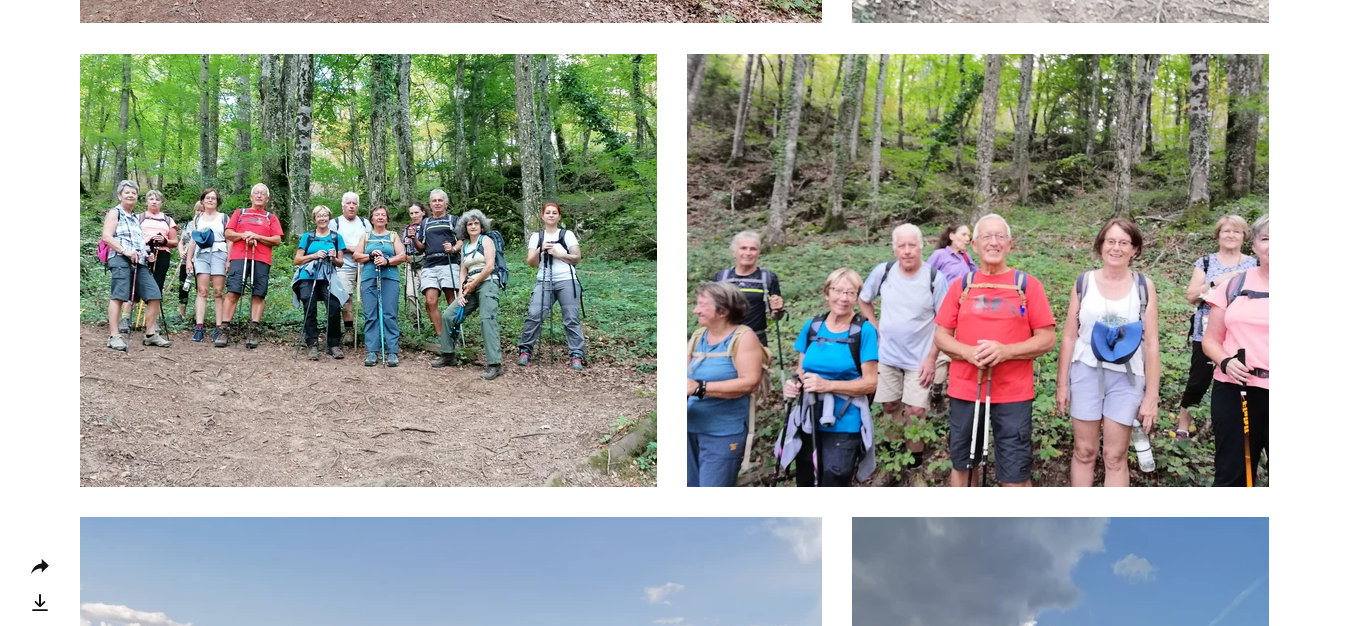 Août 2020 : treize avec le photographe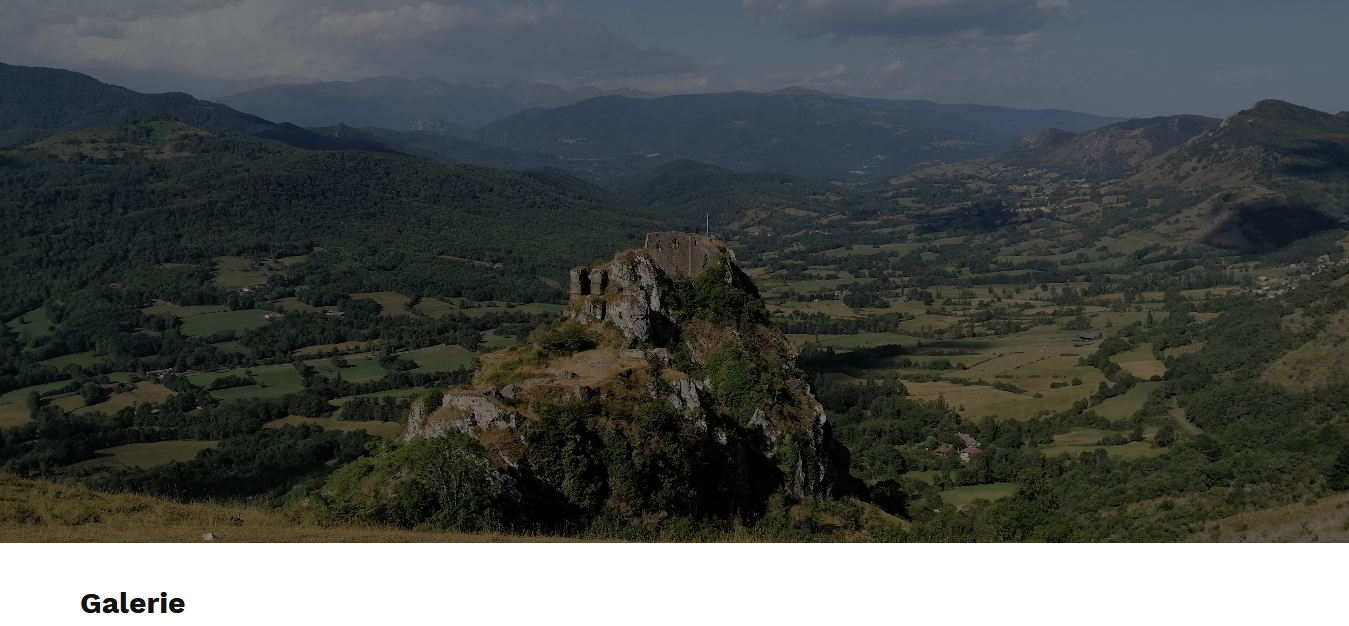 Août 2020 : A leurs pieds, le château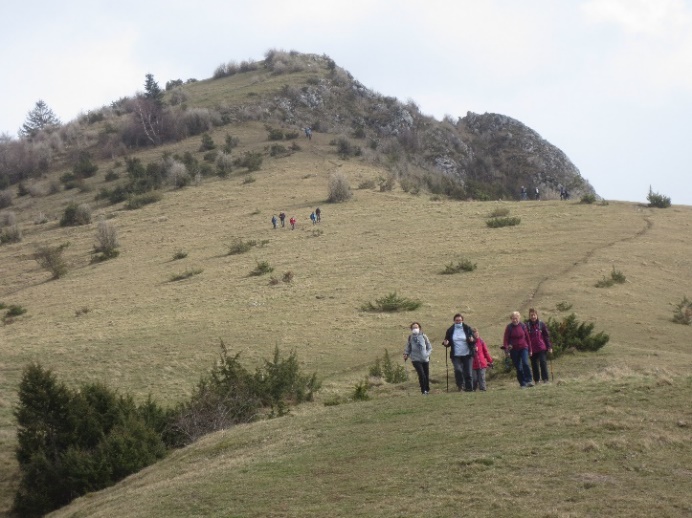 Février 2021 : Les groupes 1 et 2, qui ont emprunté le chemin de La Calm, photographiés par le groupe 3 qui a pris le sentier des orrys (Distanciation Coronavirus)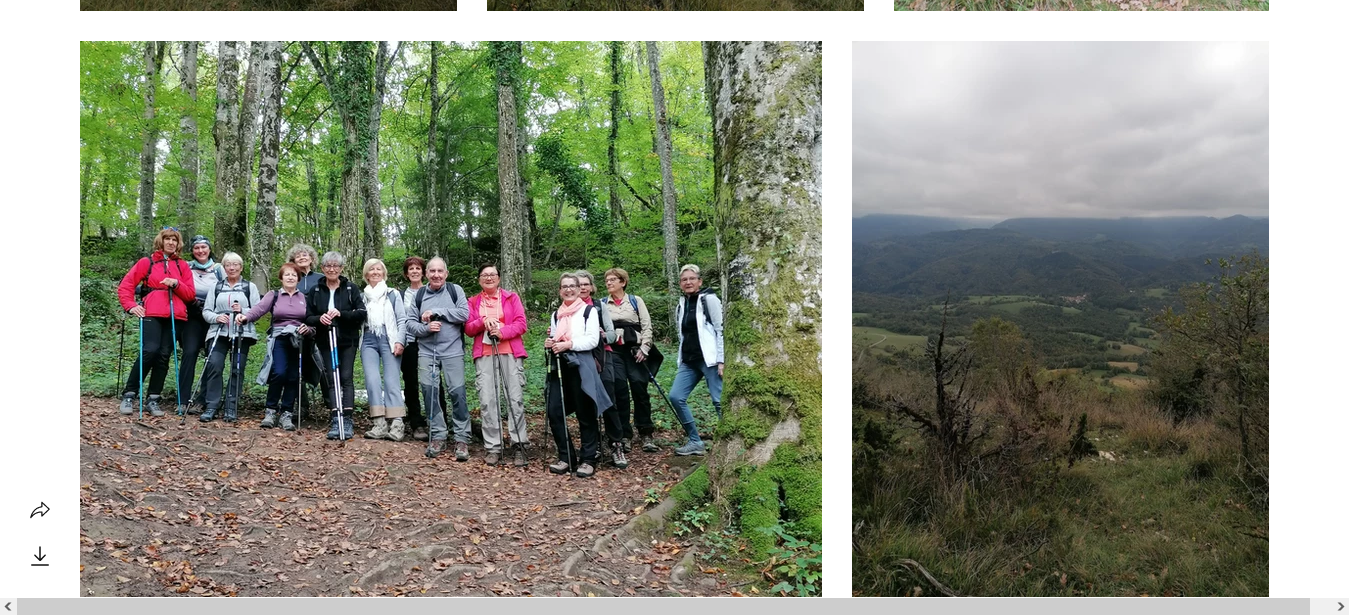 Octobre 2021 : Le groupe dans la montée dans la hêtraieCommune de départ et dénomination de l’itinéraire : Roquefixade – Place de la mairie - Boucle depuis Roquefixade par le Roc Marot et La CalmDate, animateur(trice), nombre de participants (éventuel) :03.03.2012 – C. Rhodes18.04.2015 – P. Emlinger – 32 participants (Reportage photos) avec variante 209.04.2016 – P. Emlinger – 18 participants (reportage photos) 12.08.2020 – C. Marin – 13 participants (Reportage photos) avec variantes 1 et 206.02.2021 – C. Marin – 16 participants (Reportage photos) 09.10.2021 – C. Marin – 14 participants (Reportage photos)L’itinéraire est décrit sur les supports suivants : Les sentiers d’Emilie en Ariège (Toutes éditions) – Balade n° 6 pages 18 et 19 sur l’édition de 2013Topo-guide de la mairie de Roquefixade et le l’Association Patrimoine de Roquefixade – Boucle n°3 "La Calm"Classification, temps de parcours, dénivelé positif, distance, durée :Promeneur – 2h30 – 220 m – 4,5 km – ½ journée            Indice d’effort : 32  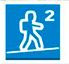 Balisage : Jaune et Jaune et rouge sur la partie "sentier cathare"Particularité(s) : En 2018, la mairie et l’association "Patrimoine de Roquefixade" ont lancé un chantier de réouverture et balisage des chemins de la communes. Un topo-guide présentant les 12 parcours proposés est désormais disponible.Une partie du parcours emprunte le célèbre "sentier cathare"Site ou point remarquable :Le Roc de Louis à droite du cheminL’orry, à gauche du chemin peu après le Roc LouisLes points de vue depuis les crêtes, le Roc Marrot et le Roc de La Lauzade, notamment la vue plongeante (impressionnante ?) sur le village de RoquefixadeLe site de La CalmLa grotte de l’église catholique (Variante n° 1).Les ruines du château (Variante n° 2)Trace GPS : OuiDistance entre la gare de Varilhes et le lieu de départ : 27 km par Soula, 31 km par CellesObservation(s) : Départ : On peut également utiliser le grand parking situé derrière le gîte d’étape.Deux variantes sont souvent proposées par les animateurs du club. La variante n° 1 consiste en un aller/retour jusqu’à la grotte de l’église catholique (La Gleiso Catoulico). Le parcours est allongé de 0,5 km, le dénivelé positif est porté à 250 m.La variante n° 2 permet de visiter les ruines du château. Le parcours est réduit à 4,0 km et le dénivelé reste le même.En février 2021 les 16 participants ont formé trois groupes qui ont cheminé séparément. deux d’entre eux ont emprunté ce parcours, le troisième celui décrit sur la fiche Lavelanet n° 121 (Contraintes Coronavirus)